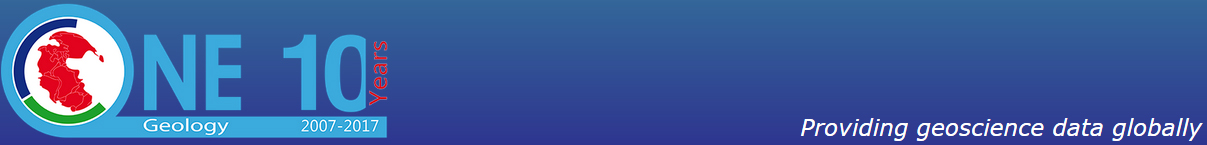 ПРОТОКОЛЗаседания Совета OneGeology № 10Геологическая служба Польши, Гданьск, ПольшаМарт 2017 г.Дата: 07 – 09 марта 2017 г.Место проведения: Геологическая служба Польши NRI, Гданьск, ПольшаВремя: 09:00 07/03/17 – 17:00 09/03/17ДЕНЬ1: 07 МАРТА 2017 г.ПРИВЕТСТВЕННОЕ СЛОВО И ВВЕДЕНИЕ Matt Harrison и François Robida открыли дискуссию, приветствуя всех участников совещания и поблагодарив их за то, что они приехали. Они также поблагодарили хозяев совещания из Польского геологического института за теплый прием. Wojciech Jegliński, директор филиала морской геологии PGI-NRI в Гданьске, выступил с краткой речью, в которой приветствовал всех участников в стенах своей организации, а затем Tomasz Nałęcz, директор по геоинформации и заместитель директора PGI-NRI, приветствовал всех присутствующих на совещании, сказав, что им очень приятно, что это совещание проходит в PGI.Было сообщено, что ввиду отсутствия Председателя, они будут руководить заседанием и просили остальных внести свой вклад и руководить отдельными пунктами повестки дня.Процедура согласования выборов нового председателяСовет хотел бы выразить свою благодарность Chris Pigram из GeoScience Australia за выдающуюся работу по руководству Советом OneGeology до своего ухода на пенсию в начале этого года.Было отмечено, что следующий председатель Совета должен быть снова на уровне генерального директора/директора и все согласились с тем, что, поскольку OneGeology является глобальной инициативой, председателя следует выбирать от континента, а не только от Европы, чтобы не было путаницы с Евросоюзом.James Johnson был задан вопрос, не хочет ли он продолжить работу в качестве председателя, взяв на себя обязанности Chris Pigram. James объяснил, что он был бы очень заинтересован взять на себя эту роль, но считает, что преждевременно соглашаться на что-либо, пока он не будет утвержден в качестве генерального директора (в настоящее время он исполняющий обязанности). Boyan Brodaric добавил, что Канадская геологическая служба в настоящее время находится в середине процесса изменений в высшем руководстве и на данном этапе не сможет принимать какие-либо обязательства относительно возможного обеспечения председательства.Было решено, что на данный момент председательствовать будут по-прежнему François и Matt, но что председатель должен быть избран к началу мая 2017 года.ЗАДАНИЕ 10.1: Новый председатель должен быть выбран до 01/05/17 2. Доклады на СоветеGrzegorz Uścinowicz из филиала Морской геологии PGI-NRI в Гданьске выступил с докладом по морской геологии, включая проект «Четырехмерная картография зоны Южного побережья Балтийского моря». Презентацию можно посмотреть в PowerPoint.Второй доклад, посвященный геоинформатике в PGI, включая деятельность OneGeology, сделал Tomasz Nałęcz.  3. ВРЕМЯ ДЛЯ ОБНОВЛЕНИЯ ПРОТОКОЛА О НАМЕРЕНИЯХ МЕЖДУ CGMW И ONEGEOLOGY ОТ 2007 г. пункт 4. ПООЩРЕНИЕ (И КОНТРОЛЬ ГДЕ НЕОБХОДИМО) СЕРВИСОВ ДАННЫХ ONEGEOLOGY, ПРЕДОСТАВЛЯЮЩИХ ДОСТУП К ПОЛНЫМ ВЕКТРНЫМ НАБОРАМ ДАННЫМ (пункты 3 и 4 повестки дня были объединены)Tim Duffy представил существующий Протокол о намерениях, который с 2007 года уже очень устарел и охватывает многие другие организации, а не только CGMW. Он объяснил соглашение с CGMW и как работал этот процесс; в настоящее время CGMW сама не создает веб-сервисы цифровых данных, она продает/лицензирует бумажные карты и, возможно, некоторые цифровые данные, но при условии, что по запросу доступ к данным будет предоставляться студентам. Некоторые члены OneGeology выполняют эту работу по созданию комплектов данных от имени CGMW и добавляют их к порталу OneGeology в качестве веб-сервисов. Иногда CGMW предоставляет небольшой грант/финансирование для поддержки создания новых оригинальных комплектов данных для картирования. Он сообщил, что Бразилия (CPRM) хочет предоставить в качестве веб-сервисов большую новую карту и полный комплект данных для портала OneGeology, новую Тектоническую карту масштаба 1:5 000 000 по Южной Америке. Проблема заключается в том, кто является собственником этого комплекта данных, и кто может его опубликовать в Интернете. CPRM хочет написать CGMW совместно с OneGeology, чтобы опубликовать эти веб-сервисы, которые станут 5-звездочными.ЗАДАНИЕ 10.1: Tim и Maria должны вместе написать в CGMW после того, как François поговорит с CGMW.Было решено, что формулировку в Протоколе о намерениях и на странице «Руководства для потенциальных членов» на веб-сайте OneGeology следует пересмотреть и уточнить и, при необходимости, обновить.François кратко рассказал о начальной работе с CGMW и о том, как появилась OneGeology. В то время было решено, что OneGeology будет сотрудничать с CGMW и будет отображать в виде веб-сервисов карты, создаваемые непосредственно в CGMW, и работать с членами OneGeology, чтобы получать от них имеющиеся комплекты данных в виде карт веб-сервисов, в том числе созданных в сотрудничестве с CGMW. Сегодня формулировка в Брайтонском соглашении от 2007 года больше касается других организаций.Письмо, рассылаемое с соглашением консорциума новым потенциальным членам, теперь будет сформулировано таким образом, что, подписав его, вы соглашаетесь с принципами Нового Брайтонского Соглашения от 2017 г. Новая формулировка Соглашения будет обсуждаться на следующей телеконференции в июне.ЗАДАНИЕ 10.2: Обсудить изменения в формулировках в Брайтонском соглашении на следующем селекторном заседании Совета в июне.Tim Duffy сообщил, что в течение следующих 3-4 месяцев техническая группа поможет пользователям загружать данные из OneGeology Simple Feature WFS (сервисы веб-функций) в шейп-файлы, и в то же время при необходимости будет помогать владельцам отключить эту функцию WFS, которая может создаваться автоматически при публикации WMS (службы веб-карт).Было решено, что необходимо обсудить отношения с CGMW, а François предложил свои услуги по поддержанию связи с ними.ЗАДАНИЕ 10.3: François должен поддерживать связь с CGMW относительно текущего соглашения с OneGeology и отчитаться на следующем заседании Совета в июне.Было также отмечено, что любые документы, касающиеся OneGeology в качестве поставщика основных данных GEOSS, нуждаются в пересмотре в связи с вышеупомянутым обзором. Tim Duffy согласился найти такие документы и передать их Совету для обсуждения на следующем заседании в июне.ЗАДАНИЕ 10.4: Tim Duffy должен передать текущие соглашения по GEOSS Совету для обсуждения на следующем совещании в июне.5. Рабочее совещание/дискуссия, посвященные предложению(ям) по трехмерным научно-исследовательским работам:Обсуждение началось с краткой презентации Канадской стороны. Boyan Brodaric рассказал о заинтересованности Канадской геологической службы в 3D в целом и по некоторым аспектам данного предложения.Канада заинтересована в том, чтобы внести свой вклад в сотрудничество по 3D работам. Tim Duffy, выступая от имени Бразилии, сообщил, что они хотели бы, чтобы их включили в проект для тестирования Work Package 5, предлагая два больших соответствующих комплекта данных для этого тестирования. Matt Harrison от имени BGS определил аспекты данного предложения, которое, если его расширить, представляло бы интерес. François от имени BRGM также выразил заинтересованность в участии и предоставить ресурсы, но посоветовал помнить, что мы не создаем геологию, которая полезна только геологу, данные должны быть доступны другим пользователям. James Johnson, выступая от имени Geoscience Australia (GA), изложил позицию GA и выразил заинтересованность в некоторых аспектах предложения, однако также заинтересованность в участии и других партнеров.Затем обсуждалась необходимость усовершенствовать те аспекты предложения, которые будут представлять особый интерес для геологических служб. Главным среди них был организация рабочего процесса по 3D предложению и руководитель работ, как описано в предложении WP2. Обсуждались вопросы моделирования в районах с недостаточными или плохо разведанными данными и усовершенствованные алгоритмы интерполяции, которые могут потребоваться для этих террейнов. Дальнейшее обсуждение охватывало рабочие процессы, требующие гибкости, чтобы иметь возможность использовать объем данных, доступных в Геологической службе, включая, например, 2D картирование, разрезы и скважины. Также была проявлена заинтересованность в общих подходах к неясным моментам, касающихся как ключевых данных, так и алгоритмов и процессов, используемых для создания модели.Предложение по 3D работам было обсуждено детально, и все согласились с тем, что фокусирование на будущем общем подходе к 3D-моделированию может быть очень важным шагом вперед для OneGeology. Было решено, что James Johnson вернет трехмерное предложение авторам и объяснит, что предложение без изменений не будет одобрено, но что члены Совета проявили заинтересованность, которая может увеличиться, если будут внесены изменения в следующее:1. Относительная доступность наличных средств по сравнению со взносами в натуральной форме, и что это необходимо пересмотреть для того, чтобы проект стал «подлежащим финансированию».2. Передача наличных денег между странами/государствами, особенно правительственными органами, очень затруднена, а в некоторых случаях невозможна. В потенциале, это надо будет обсуждать с местными партнерами по научно-исследовательским работам или кандидатами на степень PhD, либо с докторами, назначенными на местах.3. В части рабочего процесса или руководителя работ предложения, в частности необходимость быть более определенными, чтобы партнеры могли решить, будут ли они вносить свой вклад или финансировать какое-либо из этих мероприятий.4. Вклад Совета в формулировку WP 2 не совсем понятен. Совет должен согласится с формулировкой перед тем, как обратиться к авторам для рассмотрения.5. Заинтересованные члены Совета хотели бы провести рабочее совещание с Laurent, в который войдут их группы вместе с Mark Jessell. Как это можно сделать будет решено позднее, но предложения следующие: рабочее совещание в рамках совещания OGC в Сент-Джонсе в июне либо Laurent и его группа приедут к каждому из партнеров по-отдельности. Джеймс сообщит после обратной связи с Laurent и его группой.ЗАДАНИЕ 10.5: James Johnson должен передать предложенные изменения в предложение по трехмерным работам авторам и предоставить отчет на заседании Совета в июне.ДЕНЬ 2: 08 МАРТА 2017 г.1. ОБЗОР ПРЕДСТОЯЩИХ РАБОТ И ВОПРОСОВ, СВЯЗАННЫХ С НИМИ:Протокол предыдущего совещания в Кейптауне в сентябре 2016 года был одобрен как отвечающий истинному положению дел.Были рассмотрены невыполненные задания и получены следующие результаты.Было отмечено, что связующим звеном для Belmont Opportunity будет Harley Thorliefson из AASG.ЗАДАНИЕ 10.6: Matt Harrison согласился поговорить с Mark Thorley из NERC, чтобы узнать относительно времени ответа на запросы по Бельмонту.Было решено, что вопрос финансирования должен стать постоянным пунктом повестки дня будущих совещаний OneGeology.ЗАДАНИЕ 10.7: Virginia Hannah должна добавить вопрос финансирования в качестве постоянного пункта повестки дня предстоящих совещаний.2. РЕГИОНАЛЬНЫЕ ОТЧЕТЫКаждый представитель Cовета выступил с отчетом о последних мероприятиях в рамках своего региона. Доклады в PowerPoint прилагаются.	Южная и Центральная Америка: В отсутствие представителя Совета Maria Glicia da Nóbrega Coutinho, доклад в PowerPoint от ее имени представил Tim Duffy. CPRM планирует в скором времени присоединиться к веб-сервисам OneGeology для Венесуэлы и Кубы и работать с Колумбией, чтобы получить важные новые карты/комплекты данных, опубликованные для OneGeology.  Африка: Опять же, в отсутствие представителя, Tim Duffy сообщил следующее. Mosidi Makgae больше не работает в Совете по геонаукам, но новый генеральный директор пообещал продолжить поддержку OneGeology и надеется вскоре произвести оплату членских взносов на 2017 год. Они планируют назначить нового представителя, представляющего Африку, в Совет, поскольку они в настоящее время по-прежнему являются единственным Основным членом на этом континенте, который платит членские взносы. Совет по геонаукам вскоре планирует обновить свои веб-сервисы OneGeology для геологических данных масштабов 1:1 000 000 и 1:250,000; Геологическую карту SADC масштаба 1:7 500 000, а также геологические карты Мозамбика и Ботсваны масштаба 1:1 000 000.Matt Harrison сообщил, что в BGS, на деньги от ODA, начата работа над проектом под названием «Инициатива научно-исследовательских работ по полезным ископаемым Африки» (новое название для «Billion Dollar Map»). В этом месяце в Уганде состоится совещание, в котором примет участие Patrick Bell с целью продвижения OneGeology, к тому же Tim Duffy и техническая группа этим летом примут участие в рабочем совещании в Танзании, с тем, чтобы OneGeology помогла им в техническом отношении, а также чтобы провести обучение.François сообщил, что BRGM в настоящее время работает над проектом с комиссией ЕС и европейскими геологическими службами, чтобы объединиться с Геологическими службами в Африке. Проект совместно финансируют BGRM и PGI. François попытается привести программу технического обучения в соответствие с инициативами OneGeology, а затем последуют технические стандарты OneGeology.Азия: Д-р Shinji Takarada, выступающий от имени д-ра Eikichi TSUKUDA, сделал доклад в PowerPoint.Портал OneGeology Asia находится на портале OneGeology. В настоящее время завершена Карта Вьетнама, а Лаос – новый сервис. Tim Duffy сказал, что OneGeology будет способствовать тому, чтобы все новые сервисы использовали новые ключевые слова, а уже зарегистрированные на портале OneGeology Asia уже включили их там, где это необходимо.ЗАДАНИЕ 10.8: Shinji Takarada должен следить за сервисами на своем портале и присоединять к OneGeology, следуя установленным стандартам. Возможно, появится мобильное приложение для Азии.Tim Duffy сказал, что в настоящее время в Азии есть 3 основных члена. Китайская геологическая служба вскоре сможет также стать основным членом, как только разберется с процессом оплаты.Matt Harrison сказал, что BGS может разработать мобильное приложение для Африки, используя финансирование от ODA.Евразия: Григорий Брехов, делегированный д-ром Олегом Петровым, представителем Совета от Евразии, выступил на совещании с докладом в PowerPoint. Он сообщил, что векторная база данных для замены существующего растрового картографирования СНГ, доступного на портале OneGeology, будет готова в 2025 году, и что новая работа в сотрудничестве с скандинавскими странами по Фенноскандинавскому щиту масштаба 1:1 000 000 идет хорошо. В следующем году планируется опубликовать некоторые данные масштаба 1:2 500 000 в виде GeoSciML 4.Канада и Северная Америка: Boyan Brodaric, которого делегировала Louise Laverdure, представитель Канады и Северной Америки, выступил на Совете с устным промежуточным отчетом. Он сообщил, что со времени последнего совещания OneGeology налажены хорошие связи с USGS и AASG, и что от AASG контактным лицом с OneGeology будет Harley Thorliefson, а John Brock будет осуществлять связь от имени USGS.ЗАДАНИЕ 10.9: Boyan было поручено пригласить AASG вновь присоединиться к OneGeology.Он сообщил, что с Мексикой были проведены первые совещания, но интерес невысок, хотя они согласились продолжить обсуждения.В этом году будет выпущена новая Карта Канады, а в следующем году, возможно, и карта коренных пород. В этом году в интернете должна появиться карта Арктики, а также карта поверхностных отложений. Он сказал, что OneGeology используется в качестве центрального рынка сбыта для глобального маркетинга для данных по Канаде, а также для технических консультаций и маркетинга.Европа: д-р Tomasz Nalecz представил совещанию презентацию PowerPoint. Он сказал, что он постоянно встречается с организациями ЕС для продвижения OneGeology, но интерес оставляет желать лучшего.François Robida сказал, что он представил план для следующего совещание OGC с тем, чтобы создать новую рабочую группу по геологическим наукам между OGC и CGI. В июне состоится совещание, а в сентябре еще одно для того, чтобы четко определить объем работ, а также определиться с членами группы. Он считает OneGeology флагманом стандартов. OGC находится в одном ряду с OneGeology и EPOS, и намечается будущее сотрудничество. Он согласился поднять на этом совещании вопрос о трехмерной инициативе.ЗАДАНИЕ 10.10: François Robida поднимет вопрос о 3D инициативе OneGeology на совещаниях OGC/CGI.BB попросил, чтобы в OneGeology в 2017 году изучили возможность применения методик связанных данных в существующей инфраструктуре OneGeology, чтобы в будущем пользователи могли «набрать в Google найти геологическую карту Великобритании масштаба 1:50 000, и он пришлет ссылку на эти данные/веб-сервисы/метаданные". Он хотел бы пригласить коллегу Eric Boisvert принять участие и возглавить рабочее совещание по этой теме для OneGeology.ЗАДАНИЕ 10.11: François предложил Tim Duffy, чтобы тот в качестве сопредседателя организовал совещание TIG (Техническая группа по внедрению) OneGeology в конце мая/июне во время проведения GIC в Вене и добавил этот вопрос по связанным данным в повестку дня, а затем отчитался на заседании Совета в июне.3 ОПЕРАТИВНАЯ ИНФОРМАЦИЯ О СОСТАВЕ УЧАСТНИКОВ/АДМИНИСТРАЦИИ - 5 БЮДЖЕТНЫХ РЕШЕНИЙ НА 2017 г. (вместе взятые)François Robida представил краткую оперативную информацию о новых изменениях и возможных улучшениях для приобретения пользователями опыта в работе с порталом OneGeology. Он попросил всех представителей Совета ознакомиться с первоначальным проектом нового портала http://onegeology.brgm-rec.fr/OnegeologyGlobal_test/ и обратиться к нему напрямую (f.robida@brgm.fr) с любыми предложениями по улучшению/дополнению к проекту, а также сообщить ему нравится ли им новый интерфейс до конца рабочего дня в пятницу 31го марта. GB приветствовал эти предложения, способствующие достижению успеха, и выразил надежду о внесении несколько идей.ЗАДАНИЕ 10.12: Всем странам-членам следует представить François Robida отчет о предложениях/ исправлениях в отношении новых изменений и возможных улучшений в работе пользователей с порталом OneGeology.Tim Duffy уделил особое внимание текущей финансовой ситуации, отметив, что дефицит в BGS и BRGM продолжает снижаться. Он представил на одобрение Совета возможные варианты бюджета на предстоящий 2017-18 г. Совет выразил согласие о том, что 128 евро (включая необходимые накладные расходы) следует выплатить BGS за управление, техническую и административную поддержку OneGeology и 50 евро следует выплатить BRGM за управление порталом.Tim сообщил, что число членов сократилось с 23 организаций до 16, хотя получаемый доход по-прежнему составляет 135 евро. Это связано с увеличением членских взносов и отсутствием необходимости платить Управляющему директору, хотя это будет означать, что руководству BGS придется осуществлять многие функции, присущие этой должности. Организации выбыли из-за невозможности собрать деньги на членские взносы, некоторые уступки уже были сделаны организациям, которые представляют намного более мелкие организационные структуры. GTK, SWISSTOPO, Словения и GEM уже отказались продлить срок действия статуса члена на 2017 год.OneGeology не будет стремиться к возможному возобновлению завершенного четырехлетнего проекта ЮНЕСКО-IUGS IGCP 624, который предусматривал предоставление небольших грантов (примерно 3500 долларов США в год) некоторым удовлетворяющим требованиям специалистам в развивающихся странах. Ими воспользовались некоторые участники рабочего совещания Южная Америка и OneGeology Африка. Тем не менее, время и количество часов, затраченных сотрудниками на освоение денежных средств, были гораздо больше, чем само финансирование, и нам приходится сокращать административные расходы.Tim полагает, что нам следовало бы постараться привлечь по текущей ставке еще 4 участника в качестве основных членов, это позволило бы получить все те денежные средства, недостаток которых в настоящее время испытывают BGS и BRGM. François и Matt посоветовали нам учитывать, что в настоящее время представители высшего руководства обеих организаций оказывают существенную поддержку OneGeology, но ситуация может измениться вследствие смены руководства, которая, вероятно, произойдет в обеих организациях в ближайшие несколько лет. Во избежание каких бы то ни было проблем, нам необходимо иметь 25-30 участников, оплачивающих членство по более высокой ставке, для сохранения существующей модели финансирования.ЗАДАНИЕ 10.13: Всем представителям предлагается активно работать над привлечением новых членов в своих областях. Boyan Brodaric высказал предложение о том, что в настоящий момент необходимо активизировать маркетинг членства в OneGeology. Не существует ясного понимания того, почему стоит стать основным членом, что даёт оплата членских взносов? Нам следует уделять особое внимание ценности членства в OneGeology и той работы, которая проводится чтобы поддержать OneGeology. Состоялась продолжительная дискуссия о возможностях маркетинга OneGeology. Все согласились с тем, что мы можем работать более активно, но платить слишком много мы не можем.ЗАДАНИЕ 10.14: Руководство согласилось свести воедино обновленные базовые маркетинговые материалы, чтобы представители могли использовать их при привлечении новых членов; их необходимо обсудить и согласовать во время встречи в июне.4 УПРАВЛЕНИЕ ONEGEOLOGY В БУДУЩЕМ БЕЗ УПРАВЛЯЮЩЕГО ДИРЕКТОРА Управляющий директор, являясь представителем OneGeology, исторически посещал множество мероприятий во всем мире. Очевидно, что руководство не сможет охватить все эти мероприятия, но посетит их максимально возможное число. Территориальных представителей попросили вести целенаправленную работу для обеспечения представительства OneGeology на соответствующих мероприятиях в своих регионах. Было отмечено, что для этого может быть выделено определенное финансирование, но оно будет лимитированным.Руководство выразило просьбу составить перечень/календарь тех событий, которые Управляющий директор посетил в прошлом. Virginia Hannah предложила создать календарь намеченных в будущем мероприятий, с указанием на то, в каких из них будет принимать участие ​​OneGeology, и разместить эту информацию на веб-сайте, чтобы помочь маркетингу OneGeology.ЗАДАНИЕ 10.15: Virginia Hannah следует составить перечень/ календарь тех событий, которые Управляющий директор посетил в прошлом, затем провести работу с региональными представителями, результатом которой будет календарь намеченных в будущем мероприятий для размещения его на веб-сайте.6 REVIEW OF NEW AND OUTSTANDING ACTIONS ДАТЫ И ОРГАНИЗАЦИЯ РАБОТЫ ПРЕДСТОЯЩИХ СОВЕЩАНИЙБыло достигнуто соглашение о том, что следующая телефонная конференция состоится 22 июня 2017 г., Вирджиния разошлёт приглашения на совещание с указанием конкретного расписания и подробной информацией. Обсуждалась возможность проведения следующего очного совещания в Канаде. Boyan Brodaric сообщил о возможности предоставить для совещания офисы CGS в Ванкувере, если договорённость о его проведении будет достигнута.BOARD ATTENDINGDr Tomasz Nalecz (TN)  GeoInformation Director (and Deputy Director of the PGI-NRI)Grigory BrekhovExecutive Director VSEGEI (Deputy)Dr. Shinji Takarada (ST)Deputising for Dr Eikichi TSUKUDA Geological Survey of Japan (Deputy)Boyan Brodaric (BB)Technical Contact - Central and Northern Canada Branch GSC – NRCJames Johnson (JJ)Acting CEO – GeoScience AustraliaMatt Harrison (MH) Director of Informatics, British Geological SurveyFrancois Robida (FR) Deputy Head of Division, Info Systems and Technologies Division, BRGM Tim Duffy (TRD)OneGeology Project Manager, British Geological SurveyVirginia Hannah(VTH)OneGeology Administration Manager, British Geological SurveyAPOLOGIESDr Eikichi TSUKUDA (ET)Director General, Geological Survey of JapanDr Maria Glícia da Nóbrega CoutinhoHead International Affairs Office, CPRM – GS BrazilDr Oleg Petrov (OP)Director General of VSEGEI, Russian FederationLouise Laverdure (LL)Acting Director General, Central and Northern Canada Branch GSC – NRCDr Mosidi Makgae (MM)Chief Operations Officer, Council for GeoScienceGUESTSWojciech Jegliński(WJ)Director of the PGI-NRI Marine Geology Branch in GdańskGrzegorz Uścinowicz (GU)PGI-NRI Marine Geology Branch in GdańskDaria RyabchukHead of the Department of Marine Geology – VSEGEIChristelle Loiselet Head Of Unit In Charge Of Information Services For Geology - BRGMITEMACTIONACTIONLEADDEADLINE7.6Action Tim to write to all current data providers (70+) to ask them to use the Thematic keywords. OneGeology help will be writing to all service providers to refresh and enhance their  participation this yearTDTDOPEN7.123D Business Proposal has been circulated  to PM’s now the chair needs to seek commitment to the project from some PM’s by end July 2017.ChairChairONGOING7.1Follow up with LA/NSF the new CRE/Belmont opportunityMK+LAMK+LACLOSED7.14Chair to follow up with Clair McLaughlin (AU Brussels CRE rep.) in relation to the EU – CRE connection.CPCPCLOSED7.15Explore alternatives sources of funding: 1) Charity funding for Capacity building 2). For 3D project – smart cities?BOARDBOARDAdd to forthcoming Agendas as Standing item9.1Provide helpful evidence of non-geological survey use of OneGeology to IUGS this may only be able to involve analysing the occasional but regular queries that OneGeology inbox receives from non-GSO survey staffFR/TDFR/TDCLOSED Achieved but as BRGM have now offered to provide a monitoring facility in the next version of the portalITEMACTIONLEADDEADLINE7.6Action Tim to write to all current data providers (70+) to ask them to use the Thematic keywords. OneGeology help will be writing to all service providers to refresh and enhance their  participation this yearTDOPEN7.123D Business Proposal has been circulated  to PM’s now the chair needs to seek commitment to the project from some PM’s by end JulyChairONGOING10.1Tim and Maria to write jointly to CGMW after François has spoken with CGMWTD/MGOPEN10.2Discuss changes to wording in the Brighton Accord at the next Board meeting in June.ALLOPEN10.3François to liaise with CGMW regarding the current agreement with OneGeology and report to the next Board meeting in JuneFBOPEN10.4Tim Duffy to share any current GEOSS agreements with the Board for discussion at the next meeting in June.TDOPEN10.5James Johnson to take the proposed changes to the 3D proposal back to the authors and report back to the Board meeting in June.JJOPEN10.6Matt Harrison agreed to speak to Mark Thorley at NERC to enquire about the response time for Belmont inquiriesMHOPEN10.7Virginia Hannah to add funding as standing agenda item to future agenda’s.VTHOPEN10.8Shinji Takarada to follow up with services on his portal and join them with OneGeology by following the standards set out. There may be a mobile App for Asia comingSTOPEN10.9Boyan was actioned with encouraging AASG to re-join OneGeology.BBOPEN10.10François Robida will raise the OneGeology 3D project within the OGC/CGI meetings.FBOPEN10.11François requested that Tim Duffy as co-chair should arrange a OneGeology TIG (Technical Implementation Group)  meeting in late May/June around the time of the GIC in Vienna and add this Linked data  item to the agenda, then report back to the Board meeting in June.TDOPEN10.12All Members to report back to François Robida, suggestions/edits on the new changes and possible improvements to the user experience with the OneGeology Portal by end March 2017.ALLOPEN10.13All representatives are encouraged to actively work to recruit new members in their areas.ALLOPEN10.14The admin team agreed to work on putting together some basic updated marketing material, for representatives to use in the recruitment of new members; to discuss and agree at the meeting in June.VTHOPEN10.15Virginia Hannah to produce list of past events attended by the MD then work with regional representatives to come with a calendar of future events to display on the websiteVTHOPEN